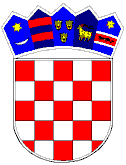 REPUBLIKA HRVATSKAVUKOVARSKO-SRIJEMSKA ŽUPANIJAOPĆINA TOMPOJEVCIOPĆINSKO VIJEĆEKLASA: 402-03/16-04/01URBROJ: 2196/07-16-1		Tompojevci, 6. prosinca 2016. godineTemeljem članka 76. Zakona o sportu ( Narodne novine br. 71/06 150/08, 124/10, 124/11, 86/12, 94/13, 85/15 i 19/16) i članka 29. Statuta Općine Tompojevci  («Službeni vjesnik» Vukovarsko-srijemske županije br. 05/13, 02/15 i 05/16) Općinsko vijeće na 20. sjednici održanoj u Tompojevcima, 6. prosinca 2016. godine., donijelo je:P R O G R A Mjavnih potreba u sportu za 2017. godinuI.	Donosi se Program javnih potreba u sportu Općine Tompojevci za 2017. godinu.II.	Ukupna sredstva sportskim udrugama Općine Tompojevci za 2017. godinu planiraju se u iznosu od 45.000,00 kuna i dijele se na slijedeći način:1. Nogometni klubovi ……………………………………………………….. 		37.000,00 kn		 			Institucionalne potpore				          37.000,00 kn 2. Ostale sportske udruge …………………………………………………... 		  3.000,00 knInstitucionalne potpore					3.000,00 kn3. Sportske manifestacije .....................................…………………………. 		  5.000,00 knProjektne potpore					5.000,00 knIII.	Sredstva planirana u proračunu za aktivnosti iz članka 2. Ovog Programa financirati će se iz sredstava pomoći u iznosu od 45.000,00 kn.  IV.	Temeljem javnog natječaja za financiranje projekata udruga u sportu napravit će se raspored sredstava planiranih u članku 2. ovog Programa, a  doznačavat  će se korisnicima sukladno prilivu sredstava na račun Općine.V.	Ovaj Program objavit će se u «Službenom vjesniku» Vukovarsko-srijemske županije, a primjenjuje se od 1.01.2017. godine.                      Predsjednik Općinskog vijeća                                                                                                    Dubravko Martić